РЕГИОНАЛЬНАЯ СЛУЖБА ПО ТАРИФАМ И ЦЕНООБРАЗОВАНИЮ ЗАБАЙКАЛЬСКОГО КРАЯПРИКАЗ20 декабря 2019 года                                                                            № 594-НПАг. ЧитаОб установлении цен (тарифов) на электрическую энергию (мощность), поставляемую от дизельной электростанции ООО «Компания СтройРесурс» потребителям в с. Средний Калар муниципального района «Каларский район», на 2020 годВ  соответствии  с  Федеральным  законом  от  26  марта  2003  года        
№ 35-ФЗ «Об электроэнергетике», постановлением Правительства Российской Федерации от 29 декабря 2011 года  № 1178 «О ценообразовании в области регулируемых цен (тарифов) в электроэнергетике», приказом 
ФАС России от 28 ноября 2019 года № 1567/19-ДСП «Об утверждении сводного прогнозного баланса производства и поставок электрической энергии (мощности) в рамках Единой энергетической системы России по субъектам Российской Федерации на 2020 год», приказом ФАС России от 
11 октября 2019 года № 1338/19 «О предельных минимальных и максимальных уровнях тарифов на электрическую энергию (мощность) поставляемую населению и приравненным к нему категориям потребителей по субъектам Российской Федерации на 2020 год», приказом 
ФАС России от 11 октября 2019 года № 1337/19 «О предельных минимальных и максимальных уровнях тарифов на электрическую энергию (мощность), поставляемую покупателям на розничных рынках, в том числе населению и приравненных к нему категориям потребителей, на территориях не объединенных в ценовые зоны оптового рынка, на 2020 год», Положением о Региональной службе по тарифам и ценообразованию Забайкальского края, утвержденным постановлением Правительства Забайкальского края от 16 мая 2017 года № 196, на основании заключения и решения Правления Региональной службы по тарифам и ценообразованию Забайкальского края  п р и к а з ы в а ю:Установить цены (тарифы) на электрическую энергию (мощность), поставляемую от дизельной электростанции ООО «Компания СтройРесурс» для населения и приравненных к нему категорий потребителей в с. Средний Калар муниципального района «Каларский район», на 2020 год 
с календарной разбивкой согласно приложению № 1 к настоящему приказу.Установить цены (тарифы), на электрическую энергию (мощность), поставляемую от дизельной электростанции ООО «Компания СтройРесурс» для прочих потребителей в с. Средний Калар муниципального района «Каларский район», на 2020 год с календарной разбивкой согласно приложению № 2 к настоящему приказу.Цены (тарифы) на электрическую энергию (мощность), установленные в пункте 1,2 настоящего приказа, действуют с 01 января 
2020 года по 31 декабря 2020 года.Признать утратившими силу:4.1  приказ Региональной службы по тарифам и ценообразованию Забайкальского края от 21 декабря 2018 года № 743-НПА «Об установлении цен (тарифов) тарифов на электрическую энергию, поставляемую 
от дизельной электростанции ООО «Компания СтройРесурс» потребителям 
в с. Средний Калар муниципального района «Каларский район», 
на 2019 год»;4.2 пункт 4 приказа Региональной службы по тарифам и ценообразованию Забайкальского края от 25 января 2019 года № 12-НПА 
«О внесении изменений в некоторые приказы Региональной службы 
по тарифам и ценообразованию Забайкальского края».Настоящий приказ вступает в силу с 01 января 2020 года.Опубликовать настоящий приказ на сайте в информационно-телекоммуникационной сети «Интернет» «Официальный интернет-портал правовой информации исполнительных органов государственной власти Забайкальского края» (http://право.забайкальскийкрай.рф).И.о. руководителя Службы                                                               Е.А.МорозоваПРИЛОЖЕНИЕ № 1к приказу Региональной службыпо тарифам и ценообразованиюЗабайкальского краяот 20 декабря 2019 года № 594 -НПАЦЕНЫ (ТАРИФЫ)на электрическую энергию (мощность), поставляемую от дизельной электростанции ООО «Компания СтройРесурс» для населения и приравненных к нему категорий потребителей в с. Средний Калар муниципального района «Каларский район», на 2020 годПримечания:Интервалы тарифных зон суток (по месяцам календарного года) утверждаются Федеральной антимонопольной службой.При наличии соответствующих категорий потребителей, относящихся к населению или приравненным к нему категориям потребителей, у гарантирующего поставщика, энергосбытовой, энергоснабжающей организации, приобретающих электрическую энергию (мощность) в целях дальнейшей продажи населению и приравненным к нему категориям потребителей в объемах фактического потребления населения и приравненных к нему категорий потребителей и объемах электроэнергии, израсходованной на места общего пользования в целях потребления на коммунально-бытовые нужды граждан и не используемой для осуществления коммерческой (профессиональной) деятельности.Социальная норма потребления электрической энергии (мощности) принята на уровне предшествующего периода регулирования в размере 65 кВтч на одного человека в месяц.Таблица № 1Балансовые показатели планового объема полезного отпуска электрической энергии, используемые при расчете цен (тарифов) на электрическую энергию (мощность) для населения и приравненным к нему категориям потребителей на 2020 годТаблица № 2Примечание:1. При наличии категорий потребителей, относящихся к населению или приравненным к нему категориям потребителей, у гарантирующего поставщика, энергосбытовой, энергоснабжающей организации, приобретающих электрическую энергию (мощность) в целях дальнейшей продажи населению и приравненным к нему категориям потребителей в объемах фактического потребления населения и приравненных к нему категорий потребителей и объемах электроэнергии, израсходованной на места общего пользования в целях потребления на коммунально-бытовые нужды граждан и не используемой для осуществления коммерческой (профессиональной) деятельности.________________________ПРИЛОЖЕНИЕ № 2к приказу Региональной службыпо тарифам и ценообразованиюЗабайкальского краяот 20 декабря 2019 года № 594-НПАЦЕНЫ (ТАРИФЫ)  на электрическую энергию (мощность), поставляемую от дизельной электростанции ООО «Компания СтройРесурс» для прочих потребителей 
в с. Средний Калар муниципального района «Каларский район», 
на 2020 год       Примечания:В цену (тариф) не включен налог на добавленную стоимость.2. Интервалы тарифных зон суток (по месяцам календарного года) утверждаются Федеральной антимонопольной службой.____________________Забайкальский крайЗабайкальский крайЗабайкальский крайЗабайкальский крайЗабайкальский крайЗабайкальский крайЗабайкальский край№ п/пПоказатель (группы потребителей с разбивкой по ставкам и дифференциацией по зонам суток)Единица измеренияВ пределах социальной нормы потребления3В пределах социальной нормы потребления3Сверх социальной нормы потребления3Сверх социальной нормы потребления3№ п/пПоказатель (группы потребителей с разбивкой по ставкам и дифференциацией по зонам суток)Единица измеренияI полугодиеII полугодиеI полугодиеII полугодие№ п/пПоказатель (группы потребителей с разбивкой по ставкам и дифференциацией по зонам суток)Единица измеренияЦена (тариф)Цена (тариф)Цена (тариф)Цена (тариф)12345671Население, проживающее в сельских населенных пунктах и приравненные к ним (тарифы указываются с учетом НДС): исполнители коммунальных услуг (товарищества собственников жилья, жилищно-строительные, жилищные или иные специализированные потребительские кооперативы либо управляющие организации), приобретающие электрическую энергию (мощность) для предоставления коммунальных услуг собственникам и пользователям жилых помещений и содержания общего имущества многоквартирных домов; наймодатели (или уполномоченные ими лица), предоставляющие гражданам жилые помещения специализированного жилищного фонда, включая жилые помещения в общежитиях, жилые помещения маневренного фонда, жилые помещения в домах системы социального обслуживания населения, жилые помещения фонда для временного поселения вынужденных переселенцев, жилые помещения фонда для временного проживания лиц, признанных беженцами, а также жилые помещения для социальной защиты отдельных категорий граждан, приобретающие электрическую энергию (мощность) для предоставления коммунальных услуг пользователям таких жилых помещений в объемах потребления электрической энергии населением и содержания мест общего пользования в домах, в которых имеются жилые помещения специализированного жилого фонда;юридические и физические лица, приобретающие электрическую энергию (мощность) в целях потребления на коммунально-бытовые нужды в населенных пунктах и жилых зонах при воинских частях и рассчитывающиеся по договору энергоснабжения по показаниям общего прибора учета электрической энергии.Гарантирующие поставщики, энергосбытовые, энергоснабжающие организации, приобретающие электрическую энергию (мощность) в целях дальнейшей продажи населению и приравненным к нему категориям потребителей, указанным в данном пункте2.Население, проживающее в сельских населенных пунктах и приравненные к ним (тарифы указываются с учетом НДС): исполнители коммунальных услуг (товарищества собственников жилья, жилищно-строительные, жилищные или иные специализированные потребительские кооперативы либо управляющие организации), приобретающие электрическую энергию (мощность) для предоставления коммунальных услуг собственникам и пользователям жилых помещений и содержания общего имущества многоквартирных домов; наймодатели (или уполномоченные ими лица), предоставляющие гражданам жилые помещения специализированного жилищного фонда, включая жилые помещения в общежитиях, жилые помещения маневренного фонда, жилые помещения в домах системы социального обслуживания населения, жилые помещения фонда для временного поселения вынужденных переселенцев, жилые помещения фонда для временного проживания лиц, признанных беженцами, а также жилые помещения для социальной защиты отдельных категорий граждан, приобретающие электрическую энергию (мощность) для предоставления коммунальных услуг пользователям таких жилых помещений в объемах потребления электрической энергии населением и содержания мест общего пользования в домах, в которых имеются жилые помещения специализированного жилого фонда;юридические и физические лица, приобретающие электрическую энергию (мощность) в целях потребления на коммунально-бытовые нужды в населенных пунктах и жилых зонах при воинских частях и рассчитывающиеся по договору энергоснабжения по показаниям общего прибора учета электрической энергии.Гарантирующие поставщики, энергосбытовые, энергоснабжающие организации, приобретающие электрическую энергию (мощность) в целях дальнейшей продажи населению и приравненным к нему категориям потребителей, указанным в данном пункте2.Население, проживающее в сельских населенных пунктах и приравненные к ним (тарифы указываются с учетом НДС): исполнители коммунальных услуг (товарищества собственников жилья, жилищно-строительные, жилищные или иные специализированные потребительские кооперативы либо управляющие организации), приобретающие электрическую энергию (мощность) для предоставления коммунальных услуг собственникам и пользователям жилых помещений и содержания общего имущества многоквартирных домов; наймодатели (или уполномоченные ими лица), предоставляющие гражданам жилые помещения специализированного жилищного фонда, включая жилые помещения в общежитиях, жилые помещения маневренного фонда, жилые помещения в домах системы социального обслуживания населения, жилые помещения фонда для временного поселения вынужденных переселенцев, жилые помещения фонда для временного проживания лиц, признанных беженцами, а также жилые помещения для социальной защиты отдельных категорий граждан, приобретающие электрическую энергию (мощность) для предоставления коммунальных услуг пользователям таких жилых помещений в объемах потребления электрической энергии населением и содержания мест общего пользования в домах, в которых имеются жилые помещения специализированного жилого фонда;юридические и физические лица, приобретающие электрическую энергию (мощность) в целях потребления на коммунально-бытовые нужды в населенных пунктах и жилых зонах при воинских частях и рассчитывающиеся по договору энергоснабжения по показаниям общего прибора учета электрической энергии.Гарантирующие поставщики, энергосбытовые, энергоснабжающие организации, приобретающие электрическую энергию (мощность) в целях дальнейшей продажи населению и приравненным к нему категориям потребителей, указанным в данном пункте2.Население, проживающее в сельских населенных пунктах и приравненные к ним (тарифы указываются с учетом НДС): исполнители коммунальных услуг (товарищества собственников жилья, жилищно-строительные, жилищные или иные специализированные потребительские кооперативы либо управляющие организации), приобретающие электрическую энергию (мощность) для предоставления коммунальных услуг собственникам и пользователям жилых помещений и содержания общего имущества многоквартирных домов; наймодатели (или уполномоченные ими лица), предоставляющие гражданам жилые помещения специализированного жилищного фонда, включая жилые помещения в общежитиях, жилые помещения маневренного фонда, жилые помещения в домах системы социального обслуживания населения, жилые помещения фонда для временного поселения вынужденных переселенцев, жилые помещения фонда для временного проживания лиц, признанных беженцами, а также жилые помещения для социальной защиты отдельных категорий граждан, приобретающие электрическую энергию (мощность) для предоставления коммунальных услуг пользователям таких жилых помещений в объемах потребления электрической энергии населением и содержания мест общего пользования в домах, в которых имеются жилые помещения специализированного жилого фонда;юридические и физические лица, приобретающие электрическую энергию (мощность) в целях потребления на коммунально-бытовые нужды в населенных пунктах и жилых зонах при воинских частях и рассчитывающиеся по договору энергоснабжения по показаниям общего прибора учета электрической энергии.Гарантирующие поставщики, энергосбытовые, энергоснабжающие организации, приобретающие электрическую энергию (мощность) в целях дальнейшей продажи населению и приравненным к нему категориям потребителей, указанным в данном пункте2.Население, проживающее в сельских населенных пунктах и приравненные к ним (тарифы указываются с учетом НДС): исполнители коммунальных услуг (товарищества собственников жилья, жилищно-строительные, жилищные или иные специализированные потребительские кооперативы либо управляющие организации), приобретающие электрическую энергию (мощность) для предоставления коммунальных услуг собственникам и пользователям жилых помещений и содержания общего имущества многоквартирных домов; наймодатели (или уполномоченные ими лица), предоставляющие гражданам жилые помещения специализированного жилищного фонда, включая жилые помещения в общежитиях, жилые помещения маневренного фонда, жилые помещения в домах системы социального обслуживания населения, жилые помещения фонда для временного поселения вынужденных переселенцев, жилые помещения фонда для временного проживания лиц, признанных беженцами, а также жилые помещения для социальной защиты отдельных категорий граждан, приобретающие электрическую энергию (мощность) для предоставления коммунальных услуг пользователям таких жилых помещений в объемах потребления электрической энергии населением и содержания мест общего пользования в домах, в которых имеются жилые помещения специализированного жилого фонда;юридические и физические лица, приобретающие электрическую энергию (мощность) в целях потребления на коммунально-бытовые нужды в населенных пунктах и жилых зонах при воинских частях и рассчитывающиеся по договору энергоснабжения по показаниям общего прибора учета электрической энергии.Гарантирующие поставщики, энергосбытовые, энергоснабжающие организации, приобретающие электрическую энергию (мощность) в целях дальнейшей продажи населению и приравненным к нему категориям потребителей, указанным в данном пункте2.Население, проживающее в сельских населенных пунктах и приравненные к ним (тарифы указываются с учетом НДС): исполнители коммунальных услуг (товарищества собственников жилья, жилищно-строительные, жилищные или иные специализированные потребительские кооперативы либо управляющие организации), приобретающие электрическую энергию (мощность) для предоставления коммунальных услуг собственникам и пользователям жилых помещений и содержания общего имущества многоквартирных домов; наймодатели (или уполномоченные ими лица), предоставляющие гражданам жилые помещения специализированного жилищного фонда, включая жилые помещения в общежитиях, жилые помещения маневренного фонда, жилые помещения в домах системы социального обслуживания населения, жилые помещения фонда для временного поселения вынужденных переселенцев, жилые помещения фонда для временного проживания лиц, признанных беженцами, а также жилые помещения для социальной защиты отдельных категорий граждан, приобретающие электрическую энергию (мощность) для предоставления коммунальных услуг пользователям таких жилых помещений в объемах потребления электрической энергии населением и содержания мест общего пользования в домах, в которых имеются жилые помещения специализированного жилого фонда;юридические и физические лица, приобретающие электрическую энергию (мощность) в целях потребления на коммунально-бытовые нужды в населенных пунктах и жилых зонах при воинских частях и рассчитывающиеся по договору энергоснабжения по показаниям общего прибора учета электрической энергии.Гарантирующие поставщики, энергосбытовые, энергоснабжающие организации, приобретающие электрическую энергию (мощность) в целях дальнейшей продажи населению и приравненным к нему категориям потребителей, указанным в данном пункте2.1.1Одноставочный тарифруб./кВт·ч2,162,262,942,941.2Одноставочный тариф, дифференцированный по двум зонам суток1Одноставочный тариф, дифференцированный по двум зонам суток1Одноставочный тариф, дифференцированный по двум зонам суток1Одноставочный тариф, дифференцированный по двум зонам суток1Одноставочный тариф, дифференцированный по двум зонам суток1Одноставочный тариф, дифференцированный по двум зонам суток11.2Дневная зона (пиковая и полупиковая)руб./кВт·ч2,482,603,373,371.2Ночная зонаруб./кВт·ч1,511,582,202,201.3Одноставочный тариф, дифференцированный по трем зонам суток1Одноставочный тариф, дифференцированный по трем зонам суток1Одноставочный тариф, дифференцированный по трем зонам суток1Одноставочный тариф, дифференцированный по трем зонам суток1Одноставочный тариф, дифференцированный по трем зонам суток1Одноставочный тариф, дифференцированный по трем зонам суток11.3Пиковая зонаруб./кВт·ч2,702,823,673,671.3Полупиковая зонаруб./кВт·ч2,162,262,942,941.3Ночная зонаруб./кВт·ч1,511,582,202,202Потребители, приравненные к населению (тарифы указываются с учетом НДС)Потребители, приравненные к населению (тарифы указываются с учетом НДС)Потребители, приравненные к населению (тарифы указываются с учетом НДС)Потребители, приравненные к населению (тарифы указываются с учетом НДС)Потребители, приравненные к населению (тарифы указываются с учетом НДС)Потребители, приравненные к населению (тарифы указываются с учетом НДС)2.1Садоводческие или огороднические некоммерческие товарищества.Гарантирующие поставщики, энергосбытовые, энергоснабжающие организации, приобретающие электрическую энергию (мощность) в целях дальнейшей продажи приравненным к населению категориям потребителей, указанным в данном пункте2.Садоводческие или огороднические некоммерческие товарищества.Гарантирующие поставщики, энергосбытовые, энергоснабжающие организации, приобретающие электрическую энергию (мощность) в целях дальнейшей продажи приравненным к населению категориям потребителей, указанным в данном пункте2.Садоводческие или огороднические некоммерческие товарищества.Гарантирующие поставщики, энергосбытовые, энергоснабжающие организации, приобретающие электрическую энергию (мощность) в целях дальнейшей продажи приравненным к населению категориям потребителей, указанным в данном пункте2.Садоводческие или огороднические некоммерческие товарищества.Гарантирующие поставщики, энергосбытовые, энергоснабжающие организации, приобретающие электрическую энергию (мощность) в целях дальнейшей продажи приравненным к населению категориям потребителей, указанным в данном пункте2.Садоводческие или огороднические некоммерческие товарищества.Гарантирующие поставщики, энергосбытовые, энергоснабжающие организации, приобретающие электрическую энергию (мощность) в целях дальнейшей продажи приравненным к населению категориям потребителей, указанным в данном пункте2.Садоводческие или огороднические некоммерческие товарищества.Гарантирующие поставщики, энергосбытовые, энергоснабжающие организации, приобретающие электрическую энергию (мощность) в целях дальнейшей продажи приравненным к населению категориям потребителей, указанным в данном пункте2.2.1.1Одноставочный тарифруб./кВт·ч2,162,262,942,942.1.2Одноставочный тариф, дифференцированный по двум зонам суток1Одноставочный тариф, дифференцированный по двум зонам суток1Одноставочный тариф, дифференцированный по двум зонам суток1Одноставочный тариф, дифференцированный по двум зонам суток1Одноставочный тариф, дифференцированный по двум зонам суток1Одноставочный тариф, дифференцированный по двум зонам суток12.1.2Дневная зона (пиковая и полупиковая)руб./кВт·ч2,482,603,373,372.1.2Ночная зонаруб./кВт·ч1,511,582,202,202.1.3Одноставочный тариф, дифференцированный по трем зонам суток1Одноставочный тариф, дифференцированный по трем зонам суток1Одноставочный тариф, дифференцированный по трем зонам суток1Одноставочный тариф, дифференцированный по трем зонам суток1Одноставочный тариф, дифференцированный по трем зонам суток1Одноставочный тариф, дифференцированный по трем зонам суток12.1.3Пиковая зонаруб./кВт·ч2,702,823,673,672.1.3Полупиковая зонаруб./кВт·ч2,162,262,942,942.1.3Ночная зонаруб./кВт·ч1,511,582,202,202.2Юридические лица, приобретающие электрическую энергию (мощность) в целях потребления осужденными в помещениях для их содержания при условии наличия раздельного учета электрической энергии для указанных помещений.Гарантирующие поставщики, энергосбытовые, энергоснабжающие организации, приобретающие электрическую энергию (мощность) в целях дальнейшей продажи приравненным к населению категориям потребителей, указанным в данном пункте2.Юридические лица, приобретающие электрическую энергию (мощность) в целях потребления осужденными в помещениях для их содержания при условии наличия раздельного учета электрической энергии для указанных помещений.Гарантирующие поставщики, энергосбытовые, энергоснабжающие организации, приобретающие электрическую энергию (мощность) в целях дальнейшей продажи приравненным к населению категориям потребителей, указанным в данном пункте2.Юридические лица, приобретающие электрическую энергию (мощность) в целях потребления осужденными в помещениях для их содержания при условии наличия раздельного учета электрической энергии для указанных помещений.Гарантирующие поставщики, энергосбытовые, энергоснабжающие организации, приобретающие электрическую энергию (мощность) в целях дальнейшей продажи приравненным к населению категориям потребителей, указанным в данном пункте2.Юридические лица, приобретающие электрическую энергию (мощность) в целях потребления осужденными в помещениях для их содержания при условии наличия раздельного учета электрической энергии для указанных помещений.Гарантирующие поставщики, энергосбытовые, энергоснабжающие организации, приобретающие электрическую энергию (мощность) в целях дальнейшей продажи приравненным к населению категориям потребителей, указанным в данном пункте2.Юридические лица, приобретающие электрическую энергию (мощность) в целях потребления осужденными в помещениях для их содержания при условии наличия раздельного учета электрической энергии для указанных помещений.Гарантирующие поставщики, энергосбытовые, энергоснабжающие организации, приобретающие электрическую энергию (мощность) в целях дальнейшей продажи приравненным к населению категориям потребителей, указанным в данном пункте2.Юридические лица, приобретающие электрическую энергию (мощность) в целях потребления осужденными в помещениях для их содержания при условии наличия раздельного учета электрической энергии для указанных помещений.Гарантирующие поставщики, энергосбытовые, энергоснабжающие организации, приобретающие электрическую энергию (мощность) в целях дальнейшей продажи приравненным к населению категориям потребителей, указанным в данном пункте2.2.2.1Одноставочный тарифруб./кВт·ч3,083,224,204,202.2.2Одноставочный тариф, дифференцированный по двум зонам суток1Одноставочный тариф, дифференцированный по двум зонам суток1Одноставочный тариф, дифференцированный по двум зонам суток1Одноставочный тариф, дифференцированный по двум зонам суток1Одноставочный тариф, дифференцированный по двум зонам суток1Одноставочный тариф, дифференцированный по двум зонам суток12.2.2Дневная зона (пиковая и полупиковая)руб./кВт·ч3,543,704,834,832.2.2Ночная зонаруб./кВт·ч2,312,413,153,152.2.3Одноставочный тариф, дифференцированный по трем зонам суток1Одноставочный тариф, дифференцированный по трем зонам суток1Одноставочный тариф, дифференцированный по трем зонам суток1Одноставочный тариф, дифференцированный по трем зонам суток1Одноставочный тариф, дифференцированный по трем зонам суток1Одноставочный тариф, дифференцированный по трем зонам суток12.2.3Пиковая зонаруб./кВт·ч3,854,025,245,242.2.3Полупиковая зонаруб./кВт·ч3,083,224,204,202.2.3Ночная зонаруб./кВт·ч2,312,413,153,152.3Содержащиеся за счет прихожан религиозные организации.Гарантирующие поставщики, энергосбытовые, энергоснабжающие организации, приобретающие электрическую энергию (мощность) в целях дальнейшей продажи приравненным к населению категориям потребителей, указанным в данном пункте2.Содержащиеся за счет прихожан религиозные организации.Гарантирующие поставщики, энергосбытовые, энергоснабжающие организации, приобретающие электрическую энергию (мощность) в целях дальнейшей продажи приравненным к населению категориям потребителей, указанным в данном пункте2.Содержащиеся за счет прихожан религиозные организации.Гарантирующие поставщики, энергосбытовые, энергоснабжающие организации, приобретающие электрическую энергию (мощность) в целях дальнейшей продажи приравненным к населению категориям потребителей, указанным в данном пункте2.Содержащиеся за счет прихожан религиозные организации.Гарантирующие поставщики, энергосбытовые, энергоснабжающие организации, приобретающие электрическую энергию (мощность) в целях дальнейшей продажи приравненным к населению категориям потребителей, указанным в данном пункте2.Содержащиеся за счет прихожан религиозные организации.Гарантирующие поставщики, энергосбытовые, энергоснабжающие организации, приобретающие электрическую энергию (мощность) в целях дальнейшей продажи приравненным к населению категориям потребителей, указанным в данном пункте2.Содержащиеся за счет прихожан религиозные организации.Гарантирующие поставщики, энергосбытовые, энергоснабжающие организации, приобретающие электрическую энергию (мощность) в целях дальнейшей продажи приравненным к населению категориям потребителей, указанным в данном пункте2.2.3.1Одноставочный тарифруб./кВт·ч2,162,262,942,942.3.2Одноставочный тариф, дифференцированный по двум зонам суток1Одноставочный тариф, дифференцированный по двум зонам суток1Одноставочный тариф, дифференцированный по двум зонам суток1Одноставочный тариф, дифференцированный по двум зонам суток1Одноставочный тариф, дифференцированный по двум зонам суток1Одноставочный тариф, дифференцированный по двум зонам суток12.3.2Дневная зона (пиковая и полупиковая)руб./кВт·ч2,482,603,373,372.3.2Ночная зонаруб./кВт·ч1,511,582,202,202.3.3Одноставочный тариф, дифференцированный по трем зонам суток1Одноставочный тариф, дифференцированный по трем зонам суток1Одноставочный тариф, дифференцированный по трем зонам суток1Одноставочный тариф, дифференцированный по трем зонам суток1Одноставочный тариф, дифференцированный по трем зонам суток1Одноставочный тариф, дифференцированный по трем зонам суток12.3.3Пиковая зонаруб./кВт·ч2,702,823,673,672.3.3Полупиковая зонаруб./кВт·ч2,162,262,942,942.3.3Ночная зонаруб./кВт·ч1,511,582,202,202.4Объединения граждан, приобретающих электрическую энергию (мощность) для использования в принадлежащих им хозяйственных постройках (погреба, сараи).Некоммерческие объединения граждан (гаражно-строительные, гаражные кооперативы) и граждане, владеющие отдельно стоящими гаражами, приобретающие электрическую энергию (мощность) в целях потребления на коммунально-бытовые нужды и не используемую для осуществления коммерческой деятельности.Гарантирующие поставщики, энергосбытовые, энергоснабжающие организации, приобретающие электрическую энергию (мощность) в целях дальнейшей продажи приравненным к населению категориям потребителей, указанным в данном пункте2.Объединения граждан, приобретающих электрическую энергию (мощность) для использования в принадлежащих им хозяйственных постройках (погреба, сараи).Некоммерческие объединения граждан (гаражно-строительные, гаражные кооперативы) и граждане, владеющие отдельно стоящими гаражами, приобретающие электрическую энергию (мощность) в целях потребления на коммунально-бытовые нужды и не используемую для осуществления коммерческой деятельности.Гарантирующие поставщики, энергосбытовые, энергоснабжающие организации, приобретающие электрическую энергию (мощность) в целях дальнейшей продажи приравненным к населению категориям потребителей, указанным в данном пункте2.Объединения граждан, приобретающих электрическую энергию (мощность) для использования в принадлежащих им хозяйственных постройках (погреба, сараи).Некоммерческие объединения граждан (гаражно-строительные, гаражные кооперативы) и граждане, владеющие отдельно стоящими гаражами, приобретающие электрическую энергию (мощность) в целях потребления на коммунально-бытовые нужды и не используемую для осуществления коммерческой деятельности.Гарантирующие поставщики, энергосбытовые, энергоснабжающие организации, приобретающие электрическую энергию (мощность) в целях дальнейшей продажи приравненным к населению категориям потребителей, указанным в данном пункте2.Объединения граждан, приобретающих электрическую энергию (мощность) для использования в принадлежащих им хозяйственных постройках (погреба, сараи).Некоммерческие объединения граждан (гаражно-строительные, гаражные кооперативы) и граждане, владеющие отдельно стоящими гаражами, приобретающие электрическую энергию (мощность) в целях потребления на коммунально-бытовые нужды и не используемую для осуществления коммерческой деятельности.Гарантирующие поставщики, энергосбытовые, энергоснабжающие организации, приобретающие электрическую энергию (мощность) в целях дальнейшей продажи приравненным к населению категориям потребителей, указанным в данном пункте2.Объединения граждан, приобретающих электрическую энергию (мощность) для использования в принадлежащих им хозяйственных постройках (погреба, сараи).Некоммерческие объединения граждан (гаражно-строительные, гаражные кооперативы) и граждане, владеющие отдельно стоящими гаражами, приобретающие электрическую энергию (мощность) в целях потребления на коммунально-бытовые нужды и не используемую для осуществления коммерческой деятельности.Гарантирующие поставщики, энергосбытовые, энергоснабжающие организации, приобретающие электрическую энергию (мощность) в целях дальнейшей продажи приравненным к населению категориям потребителей, указанным в данном пункте2.Объединения граждан, приобретающих электрическую энергию (мощность) для использования в принадлежащих им хозяйственных постройках (погреба, сараи).Некоммерческие объединения граждан (гаражно-строительные, гаражные кооперативы) и граждане, владеющие отдельно стоящими гаражами, приобретающие электрическую энергию (мощность) в целях потребления на коммунально-бытовые нужды и не используемую для осуществления коммерческой деятельности.Гарантирующие поставщики, энергосбытовые, энергоснабжающие организации, приобретающие электрическую энергию (мощность) в целях дальнейшей продажи приравненным к населению категориям потребителей, указанным в данном пункте2.2.4.1Одноставочный тарифруб./кВт·ч3,083,224,204,202.4.2Одноставочный тариф, дифференцированный по двум зонам суток1Одноставочный тариф, дифференцированный по двум зонам суток1Одноставочный тариф, дифференцированный по двум зонам суток1Одноставочный тариф, дифференцированный по двум зонам суток1Одноставочный тариф, дифференцированный по двум зонам суток1Одноставочный тариф, дифференцированный по двум зонам суток12.4.2Дневная зона (пиковая и полупиковая)руб./кВт·ч3,543,704,834,832.4.2Ночная зонаруб./кВт·ч2,312,413,153,152.4.3Одноставочный тариф, дифференцированный по трем зонам суток1Одноставочный тариф, дифференцированный по трем зонам суток1Одноставочный тариф, дифференцированный по трем зонам суток1Одноставочный тариф, дифференцированный по трем зонам суток1Одноставочный тариф, дифференцированный по трем зонам суток1Одноставочный тариф, дифференцированный по трем зонам суток12.4.3Пиковая зонаруб./кВт·ч3,854,025,245,242.4.3Полупиковая зонаруб./кВт·ч3,083,224,204,202.4.3Ночная зонаруб./кВт·ч2,312,413,153,15№ п/пГруппы (подгруппы) потребителейПлановый объем полезного отпуска электрической энергии, млн. кВтчПлановый объем полезного отпуска электрической энергии, млн. кВтчПлановый объем полезного отпуска электрической энергии, млн. кВтчПлановый объем полезного отпуска электрической энергии, млн. кВтч№ п/пГруппы (подгруппы) потребителейI полугодиеI полугодиеII полугодиеII полугодие№ п/пГруппы (подгруппы) потребителейВ пределах социальной нормы потребленияВ пределах социальной нормы потребленияВ пределах социальной нормы потребленияВ пределах социальной нормы потребления1234561Население, проживающее в сельских населенных пунктах и приравненные к ним:исполнители коммунальных услуг (товарищества собственников жилья, жилищно-строительные, жилищные или иные специализированные потребительские кооперативы либо управляющие организации), приобретающие электрическую энергию (мощность) для предоставления коммунальных услуг собственникам и пользователям жилых помещений и содержания общего имущества многоквартирных домов; наймодатели (или уполномоченные ими лица), предоставляющие гражданам жилые помещения специализированного жилищного фонда, включая жилые помещения в общежитиях, жилые помещения маневренного фонда, жилые помещения в домах системы социального обслуживания населения, жилые помещения фонда для временного поселения вынужденных переселенцев, жилые помещения фонда для временного проживания лиц, признанных беженцами, а также жилые помещения для социальной защиты отдельных категорий граждан, приобретающие электрическую энергию (мощность) для предоставления коммунальных услуг пользователям таких жилых помещений в объемах потребления электрической энергии населением и содержания мест общего пользования в домах, в которых имеются жилые помещения специализированного жилого фонда; юридические и физические лица, приобретающие электрическую энергию (мощность) в целях потребления на коммунально-бытовые нужды в населенных пунктах и жилых зонах при воинских частях и рассчитывающиеся по договору энергоснабжения по показаниям общего прибора учета электрической энергии.0,0250,01020,02340,00952Потребители, приравненные к населению:----2.1Садоводческие, огороднические или дачные некоммерческие объединения граждан - некоммерческие организации, учрежденные гражданами на добровольных началах для содействия ее членам в решении общих социально-хозяйственных задач ведения садоводства, огородничества и дачного хозяйства----2.2Юридические лица, приобретающие электрическую энергию (мощность) в целях потребления осужденными в помещениях для их содержания при условии наличия раздельного учета электрической энергии для указанных помещений----2.3Содержащиеся за счет прихожан религиозные организации----2.4Гарантирующие поставщики, энергосбытовые, энергоснабжающие организации, приобретающие электрическую энергию (мощность) в целях дальнейшей продажи населению и приравненным к нему категориям потребителей в объемах фактического потребления населения и приравненных к нему категорий потребителей и объемах электроэнергии, израсходованной на места общего пользования в целях потребления на коммунально-бытовые нужды граждан и не используемой для осуществления коммерческой (профессиональной) деятельности----2.5Объединения граждан, приобретающих электрическую энергию (мощность) для использования в принадлежащих им хозяйственных постройках (погреба, сараи). Некоммерческие объединения граждан (гаражно-строительные, гаражные кооперативы) и граждане, владеющие отдельно стоящими гаражами, приобретающие электрическую энергию (мощность) в целях потребления на коммунально-бытовые нужды и не используемую для осуществления коммерческой деятельности.----№ п/пПоказательПримененный понижающий коэффициент при установлении цен (тарифов) на электрическую энергию (мощность)Примененный понижающий коэффициент при установлении цен (тарифов) на электрическую энергию (мощность)Примененный понижающий коэффициент при установлении цен (тарифов) на электрическую энергию (мощность)Примененный понижающий коэффициент при установлении цен (тарифов) на электрическую энергию (мощность)№ п/пПоказательI полугодиеI полугодиеII полугодиеII полугодие№ п/пПоказательВ пределах социальной нормы потребленияВ пределах социальной нормы потребленияВ пределах социальной нормы потребленияВ пределах социальной нормы потребления1234561Население, проживающее в сельских населенных пунктах и приравненные к ним: исполнители коммунальных услуг (товарищества собственников жилья, жилищно-строительные, жилищные или иные специализированные потребительские кооперативы либо управляющие организации), приобретающие электрическую энергию (мощность) для предоставления коммунальных услуг собственникам и пользователям жилых помещений и содержания общего имущества многоквартирных домов; наймодатели (или уполномоченные ими лица), предоставляющие гражданам жилые помещения специализированного жилищного фонда, включая жилые помещения в общежитиях, жилые помещения маневренного фонда, жилые помещения в домах системы социального обслуживания населения, жилые помещения фонда для временного поселения вынужденных переселенцев, жилые помещения фонда для временного проживания лиц, признанных беженцами, а также жилые помещения для социальной защиты отдельных категорий граждан, приобретающие электрическую энергию (мощность) для предоставления коммунальных услуг пользователям таких жилых помещений в объемах потребления электрической энергии населением и содержания мест общего пользования в домах, в которых имеются жилые помещения специализированного жилого фонда; юридические и физические лица, приобретающие электрическую энергию (мощность) в целях потребления на коммунально-бытовые нужды в населенных пунктах и жилых зонах при воинских частях и рассчитывающиеся по договору энергоснабжения по показаниям общего прибора учета электрической энергии. Гарантирующие поставщики, энергосбытовые, энергоснабжающие организации, приобретающие электрическую энергию (мощность) в целях дальнейшей продажи населению и приравненным к нему категориям потребителей, указанным в данном пункте1.0,70,70,70,72Потребители, приравненные к населению:----2.1Садоводческие, огороднические или дачные некоммерческие объединения граждан - некоммерческие организации, учрежденные гражданами на добровольных началах для содействия ее членам в решении общих социально-хозяйственных задач ведения садоводства, огородничества и дачного хозяйства. Гарантирующие поставщики, энергосбытовые, энергоснабжающие организации, приобретающие электрическую энергию (мощность) в целях дальнейшей продажи приравненным к населению категориям потребителей, указанным в данном пункте1.0,70,70,70,72.2Юридические лица, приобретающие электрическую энергию (мощность) в целях потребления осужденными в помещениях для их содержания при условии наличия раздельного учета электрической энергии для указанных помещений.Гарантирующие поставщики, энергосбытовые, энергоснабжающие организации, приобретающие электрическую энергию (мощность) в целях дальнейшей продажи приравненным к населению категориям потребителей, указанным в данном пункте1.1,01,01,01,02.3Содержащиеся за счет прихожан религиозные организации.Гарантирующие поставщики, энергосбытовые, энергоснабжающие организации, приобретающие электрическую энергию (мощность) в целях дальнейшей продажи приравненным к населению категориям потребителей, указанным в данном пункте1.0,70,70,70,72.4Объединения граждан, приобретающих электрическую энергию (мощность) для использования в принадлежащих им хозяйственных постройках (погреба, сараи). Некоммерческие объединения граждан (гаражно-строительные, гаражные кооперативы) и граждане, владеющие отдельно стоящими гаражами, приобретающие электрическую энергию (мощность) в целях потребления на коммунально-бытовые нужды и не используемую для осуществления коммерческой деятельности. Гарантирующие поставщики, энергосбытовые, энергоснабжающие организации, приобретающие электрическую энергию (мощность) в целях дальнейшей продажи приравненным к населению категориям потребителей, указанным в данном пункте1.1,01,01,01,0№ п/пПоказатель (группы потребителей с разбивкой по ставкам и дифференциацией по зонам суток)Единица измеренияI полугодиеII полугодие№ п/пПоказатель (группы потребителей с разбивкой по ставкам и дифференциацией по зонам суток)Единица измеренияЦена (тариф)Цена (тариф)12345Прочие потребители1Прочие потребители1Прочие потребители1Прочие потребители11Одноставочный тарифруб./кВтч86,2486,242Одноставочный тариф, дифференцированный по двум зонам суток2Одноставочный тариф, дифференцированный по двум зонам суток2Одноставочный тариф, дифференцированный по двум зонам суток2Одноставочный тариф, дифференцированный по двум зонам суток22.1Дневная зона (пиковая и полупиковая)руб./кВтч103,49103,492.2Ночная зонаруб./кВтч46,8246,823Одноставочный тариф, дифференцированный по трем зонам суток2Одноставочный тариф, дифференцированный по трем зонам суток2Одноставочный тариф, дифференцированный по трем зонам суток2Одноставочный тариф, дифференцированный по трем зонам суток23.1Пиковая зонаруб./кВтч112,11112,113.2Полупиковая зонаруб./кВтч86,2486,243.3Ночная зонаруб./кВтч59,7559,75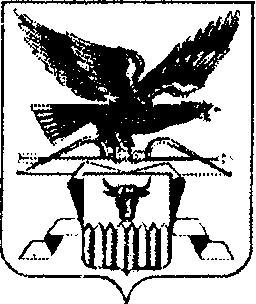 